§2902.  Trustee entitled to costs; paymentIf any supposed trustee serves within the time required therefor a disclosure under oath declaring that at the time of the service of the trustee process upon him he had no goods, effects or credits of the principal in his possession and submitting himself to an examination, on oath, he is entitled to his costs as in civil actions where issue is joined for trial. If adjudged a trustee, he may deduct his costs from the goods, effects and credits in his hands and he shall be chargeable for the balance only to be paid on the execution. If such goods, effects and credits are not of sufficient value to discharge the costs taxed in his favor, he shall have judgment and execution against the plaintiff for the balance of such costs, after deducting the sum disclosed, in the same manner as if he had been discharged.The State of Maine claims a copyright in its codified statutes. If you intend to republish this material, we require that you include the following disclaimer in your publication:All copyrights and other rights to statutory text are reserved by the State of Maine. The text included in this publication reflects changes made through the First Regular and First Special Session of the 131st Maine Legislature and is current through November 1. 2023
                    . The text is subject to change without notice. It is a version that has not been officially certified by the Secretary of State. Refer to the Maine Revised Statutes Annotated and supplements for certified text.
                The Office of the Revisor of Statutes also requests that you send us one copy of any statutory publication you may produce. Our goal is not to restrict publishing activity, but to keep track of who is publishing what, to identify any needless duplication and to preserve the State's copyright rights.PLEASE NOTE: The Revisor's Office cannot perform research for or provide legal advice or interpretation of Maine law to the public. If you need legal assistance, please contact a qualified attorney.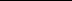 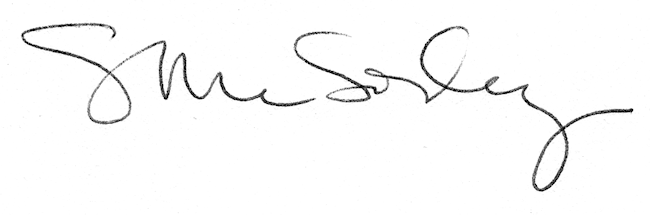 